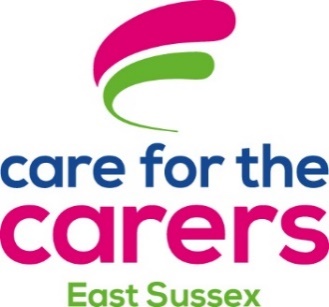 Care for the Carers Annual General MeetingTo be held at the Relais Cooden Beach, Bexhill-on-Sea  16th November 2022 at 1.30pmForm of ProxyI,                                                of                                                                                 ,  (A Member of Care for the Carers)           (Address)hereby appoint                                                         of                                                     ,                                (Name of proxy)                                  (Organisation if applicable)and failing him/her,                                                   of                                                     ,                                    (Name of proxy)                                          (Organisation if applicable)                            as my proxy at the Annual General Meeting be held on 16th November 2022, and any adjournment thereof and to vote on my behalf in respect of the resolutions below (or failing his or her attendance at the meeting, the Chair of the meeting).Signed ...................................................  Date………………………………………..Please return this form to callye@cftc.org.uk or alternatively return by post to Care for the Carers at the freepost address below by the 4th November 2022. AGM reply, Freepost plus RTAC-GURC-XUJC, Care for the Carers, Highlight House, 8 St Leonard's Road, Eastbourne, East Sussex BN21 3UH. 